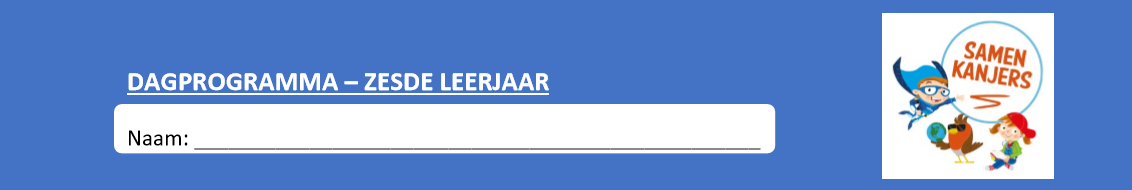 Dinsdag 28 april 2020 Noteer je planning in je agenda!Wiskunde Blok 6 les 10: schaal, lijnschaal, breukschaal Neem jullie werkboek p. 43 – 46 klaarWat kennen we al?We kunnen de schaal vinden als de afmeting in werkelijkheid en op de tekening gegeven zijn.We kunnen de werkelijke afmetingen berekenen als de schaal en de afmeting op tekening gegeven zijn.Ik kan de afmeting op tekening vinden als de schaal en de werkelijke afmeting gegeven zijnStap 1: Bekijk volgende PowerPoint. Deze PowerPoint zal je helpen om de komende oefeningen te begrijpen. Let op! Om de PowerPoint en de filmpjes te bekijken op deze PowerPoint, moet je klikken op de afbeeldingen of op de link.Wanneer de filmpjes niet werken via deze link, kan je de PowerPoint ook downloaden. Rechts van jouw scherm vind je het symbool om de PowerPoint te downloaden. Eens je de PowerPoint na het downloaden opent, klik je op start diavoorstelling van in begin. Vervolgens zal je de filmpjes kunnen openen. https://www.dropbox.com/s/u8qmr9qbq03ciah/Presentatie%20les%2010.pptx?dl=0of via volgende linkhttps://www.dropbox.com/s/v8eiphftplewi7h/Presentatie%20les%2010.pptx?dl=0 (Dit filmpje kunnen jullie openen door de toets ctrl ingedrukt te houden terwijl jullie met jullie muiscursor klikken op de link.)Stap 2: Volg de instructies op de PowerPoint en maak zelfstandig oefening 1 – 2 - 3Stap 3: Kijk naar het filmpje in de PowerPoint die jullie zal begeleiden om oefening 4 te maken.Stap 4:Kijk naar het filmpje in de PowerPoint die jullie zal begeleiden om oefening 5 te maken. Voor deze les heb je de volgende materialen nodig: - werkboek vanaf p.88- taalboek p.79- schrijfgerief- woordenboek- een rood en groen kleurpotloodStap 1:Volgend instructiefilmpje legt jullie stap voor stap uit hoe we deze les gaan aanpakken. Luister goed naar de opgave en gebruik voldoende de start en de pauzeknop. Zo kun je jezelf de nodige tijd geven om de oefeningen te maken.https://www.youtube.com/watch?v=oYRE_tC7vgc&feature=youtu.be&fbclid=IwAR0mwdrPxkcPOS_ukNYgVS2g-nqOWrx0nTb1HSKDzFhCcGWcfPRm3NE1Hu4of via volgende linkhttps://youtu.be/oYRE_tC7vgcSpreekopdracht achteraf: Voorstelling BV: 1.Hitler: Noor2.Osama Bin laden: Arnno3. Obama: Nathan4. Trump: Senne zVandaag gaan we verder met les 7 - 8 ‘Op naar de toekomst’. Hoe gaan we te werk?0 Lees in je leerboek WO de inleidende tekst p 63-64 0 Zoek woorden op die je niet begrijpt.Bekijk volgende PowerPoint om je te helpen bij het invullen van de oefeningen in je werkkatern.https://www.dropbox.com/s/d18dd2do9itc1na/De%20Tweede%20Wereld%20oorlog%20klascement.pptx?dl=0of via volgende linkhttps://www.dropbox.com/s/uji9bapap8toezx/De%20Tweede%20Wereld%20oorlog%20klascement.pptx?dl=0Wanneer de filmpjes niet werken via deze link, kan je de PowerPoint ook downloaden. Rechts van jouw scherm vind je het symbool om de PowerPoint te downloaden. Eens je de PowerPoint na het downloaden opent, klik je op start diavoorstelling van in begin. Vervolgens zal je de filmpjes kunnen openen. 0 Vul nu je werkkatern in p 13 en 140 Verbeter/ vul aan  de hand van de correctiesleutel.0 Kijk naar je toetswijzer. Wat moet ik kennen/kunnen na deze les?0 Maak een lijst aan met woorden die je moet kennen.0 Studeer je les aan de hand van je toetswijzer.Vandaag starten we met de herhalingsoefeningen over de grammaire van contact 9 tot en met contact 12. 

Tip! Ga zeker terugkijken naar de vorige contacten als je problemen hebt bij het maken van de oefeningen.Neem je werkboek erbij p 56Oefening 6:Werk de zinnen verder af met de gegeven woorden. Zorg ervoor dat de zinnen correct gevormd worden.Oefening 7:Vul aan met de juiste vorm van de werkwoorden.Oefening 8Vul aan met notre –nos / votre – vos / leur - leursOefening 9 Vul aan met le, la, l’ of les Verbeter nu alle oefeningen aan de hand van de correctiesleutel. Leer nu je les. Je portfolio kan je daarbij helpen…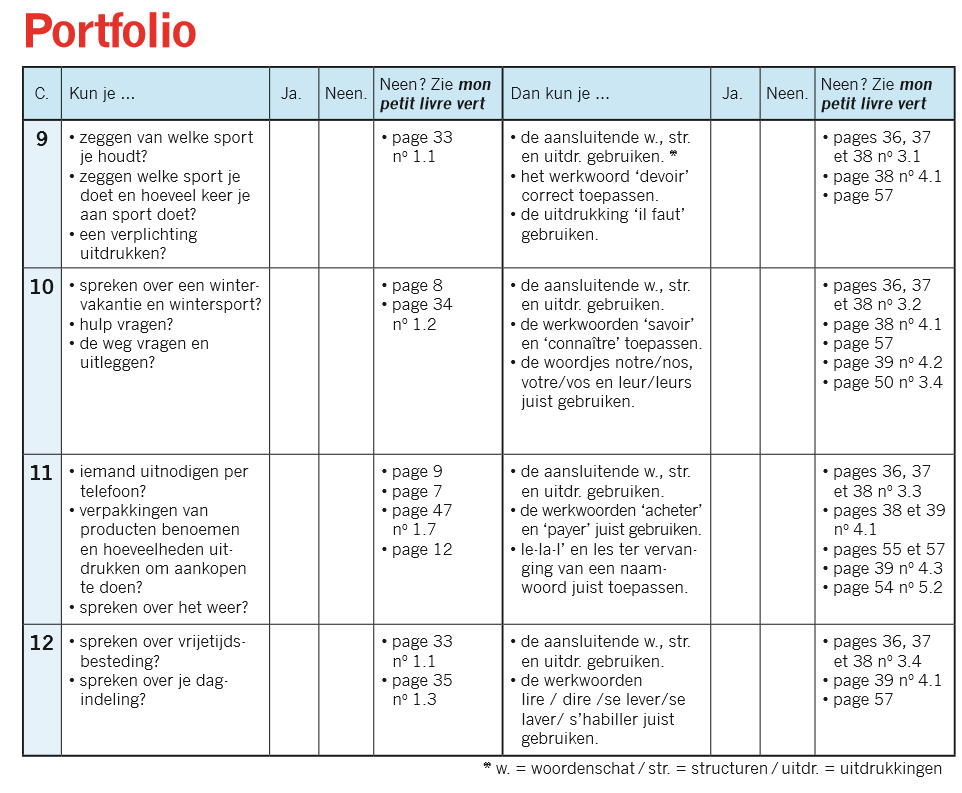 VakLesLukte het? Wat moeten we zeker hernemen?Extra oefenen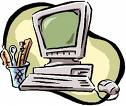  Wiskunde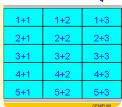 Blok 6 les 10: Schaal, lijnschaal, breukschaalScoodle              Taal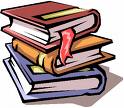 Thema 9 les 6: Deelnemen is belangrijker dan winnen. (uitdrukkingen)Bingel: uitdrukkingen               WO              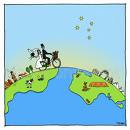 Thema 5 bekend in het verleden les 7 – 8: Onze tijden            Frans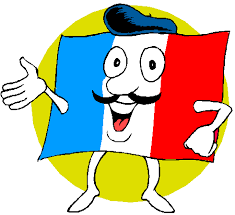 Herhaling Contact 9 -> Contact 12 GrammaireKweetet afwerken oefeningen?Taal Thema 9 les 6: Deelnemen is belangrijker dan winnen. (uitdrukkingen)Thema 5 bekend in het verleden les 7 – 8: Onze tijdenHerhaling Contact 9 -> Contact 12: grammaire 